ГОДИШЕН   ТЕСТ ПО ОПШТЕСТВОИме и презиме                                                                                 Дата      1.Моето име е                             ,роден /а сум на                        ,живеам на ул                                  село                      општина                               ,учам во                                                 /42. За правата на децата во светот се грижат                                                                                                                                                                                                           /23.Ти имаш свои права и обврски дома и на училиште,твоја задача е да ги наброиш !                   ПРАВА                                                           ОБВРСКИ                                                                                                                                      /64.Членови на моето потесно семејство се                                                                                  , моето пошироко семејство го сочинуваат                                                                                                                                               /4  5.Родителите на твоите родители се твои                                                         ,сестрите на твоите родители се твои                            ,братот на татко ти е твој    Братот на мајка ти ти е                        а нивните деца ти се                                 /56.Како се грижиш за својот дом?                                                                                                                                                               /27.Вработени  во твоето училиште се                                                                               ,а оделенската заедница во твоето одделение ја сочинуваат                                                                                                                                                    /38.Општината се грижи за                                                                    ,со неа раководи                           ,а одлуките  ги спроведува                                                                /4 9.Наброј неколку личности значајни за историјата на твојата татковина                                                                                                                                      /210.Твојата татковина се вика                                          ,независна станалаНејзини симболи се                                                                                 а национална валута е                                                                                                                   /611.Наброј по неколку:Стари занаетиТрадиционални  јадења                                                                                              /412.Сообраќајот може да се одвивапа според тоа постојат следниве видови сообраќај                                                                                                                                       /513.Поврзи!КАПЕТАН НА БРОД                                        ВОЗМАШИНОВОЗАЧ                                             АВИОНПИЛОТ                                                              БРОД                                           /314.Постои                                   и                                     крстосница.Сообраќајот на   обележана   крстосница го регулира                                ,а доколку не е исправен тоа го прави                                                                                                              /615.На празните линии  напиши го името на сообраќајниот знак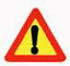 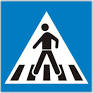 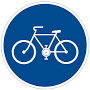 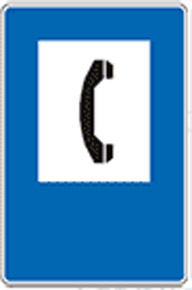                                                                                                                                      /4Вкупно бодови 60                                             Одделенски наставникОсвоени бодови                                                РодителКритериуми за оценување:домаВо училиштеДОМАВО УЧИЛИШТЕМатеријалот е совладан одлично-,БРАВО!51-60Материјалот е слидно совладан-не го напуштај вниманието42-50Материјалот не е доволно совладан потруди се многу повеќе31-41Материјалот не е совладан,мора да се трудиш многу повеќе0-30